CORPORACIÓN EDUCACIONAL A&G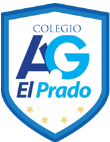 COLEGIO EL PRADO PROFESORA: JENNIFER TORRES 1RO BÁSICOGUÍA DE APRENDIZAJE DE LENGUAJE Y COMUNICACIÓN1RO BÁSICONombre:______________________________ Fecha:______________Actividad: Con ayuda de un adulto contesta las preguntas que te leyó del texto. Recuerda pintar la respuesta correcta. 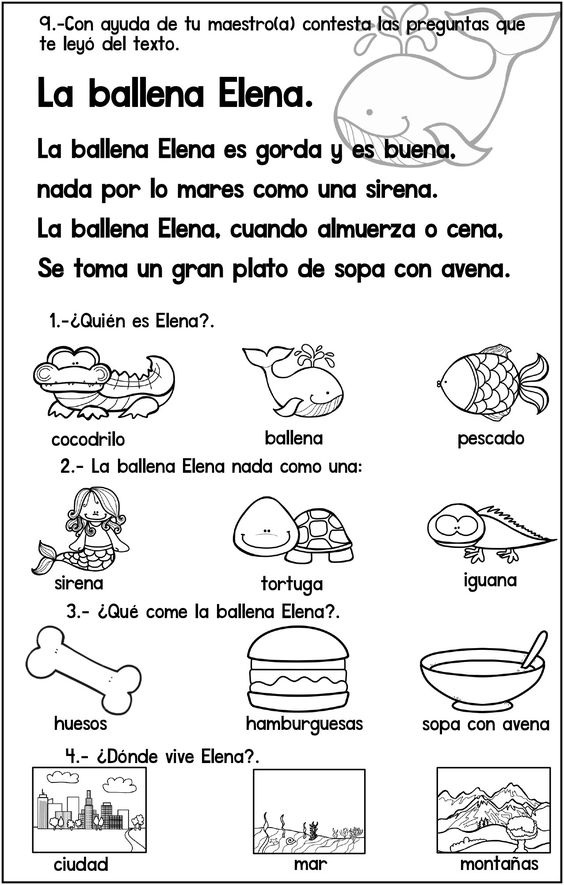 OBJETIVOComprender auditivamente textos cortos